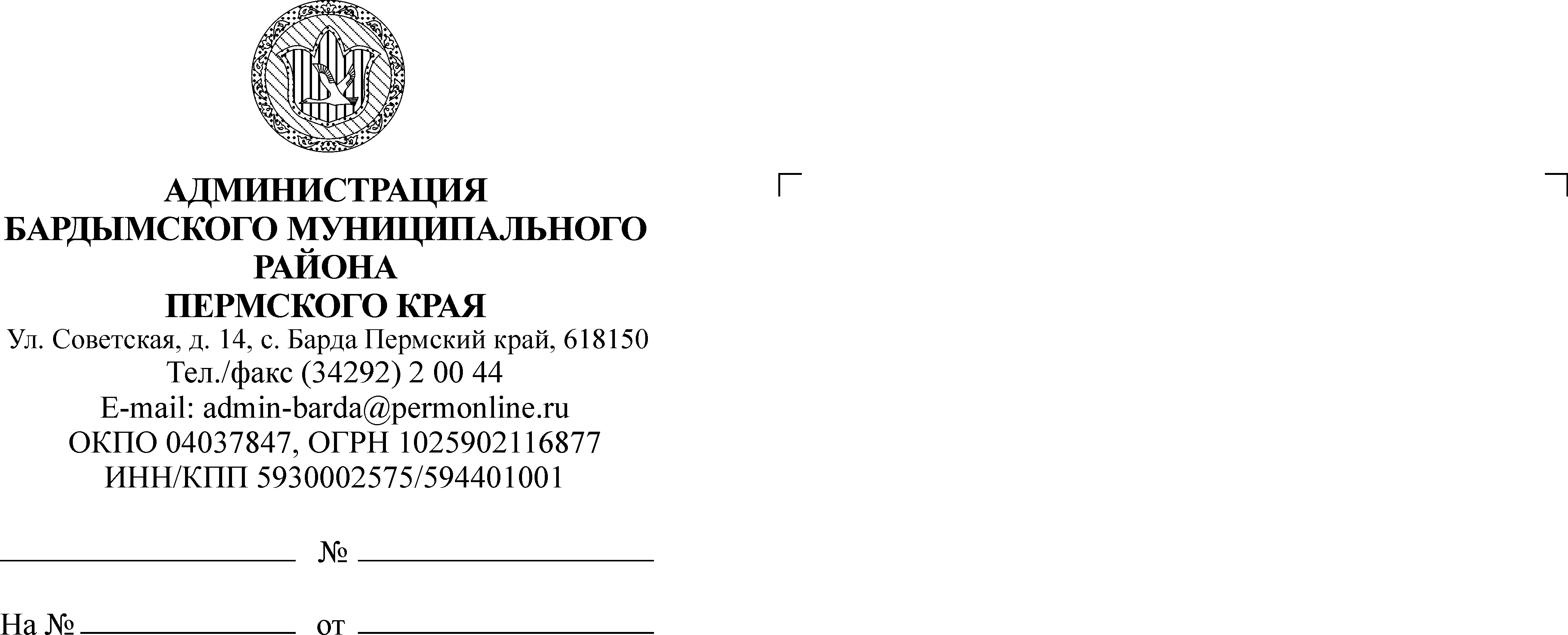 ЗЕМСКОЕ СОБРАНИЕБАРДЫМСКОГО МУНИЦИПАЛЬНОГО РАЙОНАПЕРМСКОГО КРАЯДВАДЦАТЬ СЕДЬМОЕ  ЗАСЕДАНИЕРЕШЕНИЕ       19.04.2018                                                                                            № 393О принятии к осуществлению части полномочий Бардымскогосельского поселения Руководствуясь ч.4 ст.15 Федерального закона от 06.10.2003 № 131-ФЗ «Об общих принципах организации местного самоуправления в Российской Федерации», Бюджетным кодексом Российской Федерации, Уставом муниципального района, Земское Собрание Бардымского муниципального районаРЕШАЕТ:	1. Администрации Бардымского муниципального района принять к осуществлению часть полномочий администрации Бардымского сельского поселения по  строительству объекта «Распределительные газопроводы  ул.Чкалова, пер.Чкалова, ул.Чапаева, ул.Заречная, ул.Гайны, ул.Суворова, ул.Ленина, с.Барда Пермского края с газовыми подводами к жилым домам».2. Объем межбюджетных трансфертов, передаваемых из бюджета Бардымского сельского поселения в бюджет Бардымского муниципального района составляет 1201449,31 тыс. рублей.	3. Администрации Бардымского сельского поселения заключить соглашение с  Администрацией Бардымского муниципального района о передаче осуществления части полномочий согласно пункту 3 настоящего решения.4. Администрации Бардымского сельского поселения предусмотреть в бюджете на 2019 год финансовые средства в сумме 2 422,85569 тыс. рублей на строительство объекта «Распределительные газопроводы ул.Чкалова, пер.Чкалова, ул.Чапаева, ул.Заречная, ул.Гайны, ул.Суворова, ул.Ленина с. Барда Пермского края с газовыми подводами к жилым домам».5. Настоящее решение опубликовать (разместить) на официальном сайте Администрации Бардымского муниципального района  www.barda-rayon.ru.6. Контроль исполнения решения возложить на председателя комиссии по экономической политике Сарбаева В.М.Председатель Земского СобранияБардымского муниципального района                                                    Х.Г.АлапановГлава муниципального района- глава Администрации Бардымского муниципального района                                                                               С.М.Ибраев23.04.2018